Администрация постановляет:Внести в постановление администрации муниципального района «Печора» от 29.06.2018 № 742 «Об оплате труда работников муниципальных учреждений  физической культуры и спорта муниципального образования муниципального района «Печора» следующие изменения:В положении об оплате труда работников муниципальных учреждений физической культуры и спорта муниципального образования муниципального района «Печора» раздел 2 изложить в редакции согласно приложению.               2. Настоящее постановление вступает в силу со дня принятия, распространяется на правоотношения возникшие с 1 октября 2019 года и подлежит размещению на официальном сайте администрации муниципального района «Печора».Приложение                                                          к постановлению администрации МР «Печора»                                                                                от « 28 »  октября 2019 года № 1352«Раздел 2. Должностные оклады (оклады) руководителей, специалистов,служащих и рабочихДолжностные оклады руководящих работников физической культуры и спорта:Должностные оклады руководящих работников муниципального автономного учреждения «Спортивная школа олимпийского резерва г. Печора»:Должностные оклады руководящих работников муниципального автономного учреждения «Спортивный оздоровительный комплекс «Сияние севера»:Должностные оклады, (оклады) работников Учреждений устанавливаются на основе отнесения занимаемых ими должностей служащих (профессий рабочих) к профессиональным квалификационным группам или квалификационным уровням соответствующей профессиональной квалификационной группы:Должностные оклады работников физической культуры и спорта устанавливаются на основе профессиональных квалификационных групп должностей, утвержденных Приказом Министерства здравоохранения и социального развития Российской Федерации от 27 февраля 2012 г. № 165н «Об утверждении профессиональных квалификационных групп должностей работников физической культуры и спорта».Размеры должностных окладов по профессиональным квалификационным группам работников физической культуры и спорта:Должностные оклады медицинских работников Учреждений устанавливаются на основе профессиональных квалификационных групп должностей, утвержденных Приказом Министерства здравоохранения и социального развития Российской Федерации от 6 августа 2007 года № 526 «Об утверждении профессиональных квалификационных групп должностей медицинских и фармацевтических работников».Размеры должностных окладов по профессиональным квалификационным группам должностей медицинских и фармацевтических работников:Должностные оклады работников, занимающих общеотраслевые должности руководителей, специалистов и служащих, устанавливаются на основе профессиональных квалификационных групп, утвержденных Приказом Министерства здравоохранения и социального развития Российской Федерации от 29 мая 2008 года № 247н «Об утверждении профессиональных квалификационных групп общеотраслевых должностей руководителей, специалистов и служащих».          Размеры должностных окладов по профессиональным квалификационным группам общеотраслевых должностей руководителей, специалистов и служащих:--------------------------------Примечания:<*> за исключением случаев, когда должность с наименованием «главный» является составной частью должности руководителя или заместителя руководителя организации либо исполнение функций по должности специалиста с наименованием «главный» возлагается на руководителя и заместителя руководителя организации. Размеры должностных окладов, предусмотренные разделами «1 квалификационный уровень» - «4 квалификационный уровень» профессиональной квалификационной группы «Общеотраслевые должности служащих третьего  уровня», распространяются на должности: специалист по охране труда, специалист гражданской обороны с учетом предусмотренного квалификационным характеристиками внутридолжностного категорирования.Размер должностного оклада, предусмотренный разделом «1 квалификационный уровень» профессиональной квалификационной группы «Общеотраслевые должности служащих четвертого уровня», распространяются на должность начальника отдела любого функционала.  Размеры окладов работников учреждения, осуществляющих трудовую деятельность по профессиям рабочих Учреждения, не перечисленных в пункте 2.2. раздела 2 Положения, устанавливаются в зависимости от разряда выполняемых работ в соответствии с Единым тарифно-квалификационным справочником работ и профессий рабочих: Размер оклада, определяемый в соответствии с 9 - 10 разрядами оплаты труда, устанавливается высококвалифицированным рабочим, постоянно занятым на особо сложных и ответственных работах, к качеству исполнения которых предъявляются специальные требования. Перечень профессий рабочих, постоянно занятых на особо сложных и ответственных работах, к качеству исполнения которых предъявляются специальные требования,  определяется локальным актом Учреждения с учетом мнения представительного органа работников. К высококвалифицированным рабочим относятся рабочие, имеющие не менее 6 разряда согласно Единому тарифно-квалификационному справочнику.Вопрос об установлении конкретному рабочему указанного оклада решается руководителем учреждения с учетом мнения представительного органа работников с учетом квалификации, объема и качества выполняемых им работ в пределах средств, направляемых на оплату труда. Указанная оплата может носить как постоянный, так и временный характер.Тренерам, инструкторам-методистам физкультурно-спортивных организаций (в том числе старшим), инструкторам-методистам по адаптивной физической культуре (в том числе старшим), работникам, занимающим должности медицинских работников, устанавливается размер повышения должностного оклада  (ставки заработной платы) за наличие:второй квалификационной категории – 5 процентов;первой квалификационной категории –10 процентов;высшей квалификационной категории – 20 процентов.Повышенные должностные оклады по основаниям, предусмотренным пунктом 2.4., образуют новые размеры должностных окладов, ставок заработной платы.При увеличении (индексации) должностных окладов (окладов) руководителей, специалистов, служащих и рабочих размеры указанных окладов подлежат округлению в сторону увеличения до ближайшего числа кратного пяти.».АДМИНИСТРАЦИЯ МУНИЦИПАЛЬНОГО РАЙОНА «ПЕЧОРА»«ПЕЧОРА»  МУНИЦИПАЛЬНÖЙ  РАЙОНСААДМИНИСТРАЦИЯПОСТАНОВЛЕНИЕ ШУÖМПОСТАНОВЛЕНИЕ ШУÖМПОСТАНОВЛЕНИЕ ШУÖМ« 28 »   октября   2019 г.г. Печора, Республика Коми                                              №  1352 О внесении изменений в постановление администрации МР «Печора»  от 29.06.2018 № 742 «Об оплате труда работников муниципальных учреждений  физической культуры и спорта муниципального образования муниципального района «Печора»Глава муниципального района -руководитель администрации                                                                    Н.Н.Паншина№ п/пНаименование должностиДолжностной оклад (в рублях)1.Руководитель (директор)135202.Заместитель руководителя (директора) главный бухгалтер11700№ п/пНаименование должностиДолжностной оклад (в рублях)1.Руководитель (директор)127402.Заместитель руководителя (директора), главный бухгалтер11025№ п/пПрофессиональные квалификационные группыДолжностной оклад, рублейПрофессиональная квалификационная группа «Должности работников физической культуры и спорта первого уровня»Профессиональная квалификационная группа «Должности работников физической культуры и спорта первого уровня»Профессиональная квалификационная группа «Должности работников физической культуры и спорта первого уровня»11.1 квалификационный уровень1 квалификационный уровень11.Дежурный по спортивному залу, сопровождающий спортсмена-инвалида первой группы инвалидности780022.2 квалификационный уровень2 квалификационный уровень22.Спортсмен, спортсмен-ведущий8320Профессиональная квалификационная группа «Должности работников физической культуры и спорта второго уровня»Профессиональная квалификационная группа «Должности работников физической культуры и спорта второго уровня»Профессиональная квалификационная группа «Должности работников физической культуры и спорта второго уровня»11.1 квалификационный уровень1 квалификационный уровень11.Инструктор по адаптивной физической культуре, инструктор по спорту, спортсмен-инструктор, техник по эксплуатации и ремонту спортивной техники884022.2 квалификационный уровень2 квалификационный уровень22.Администратор тренировочного процесса, инструктор-методист по адаптивной физической культуре, инструктор-методист физкультурно-спортивных организаций, тренер, хореограф9520№ п/пПрофессиональные квалификационные группыДолжностной оклад, рублейПрофессиональная квалификационная группа «Средний медицинский ифармацевтический персонал»Профессиональная квалификационная группа «Средний медицинский ифармацевтический персонал»Профессиональная квалификационная группа «Средний медицинский ифармацевтический персонал»11.3 квалификационный уровень3 квалификационный уровень11.Медицинская сестра8840Профессиональная квалификационная группа «Врачи и провизоры»Профессиональная квалификационная группа «Врачи и провизоры»Профессиональная квалификационная группа «Врачи и провизоры»11.2 квалификационный уровень2 квалификационный уровень11.Врачи-специалисты 9675№ п/пПрофессиональные квалификационные группыДолжностной оклад, рублейПрофессиональная квалификационная группа «Общеотраслевые должностислужащих первого уровняПрофессиональная квалификационная группа «Общеотраслевые должностислужащих первого уровняПрофессиональная квалификационная группа «Общеотраслевые должностислужащих первого уровня11.1 квалификационный уровень1 квалификационный уровень11.Агент по закупкам, дежурный (по выдаче справок, залу, и др.), делопроизводитель, кассир721522.2 квалификационный уровень2 квалификационный уровень22.Должности служащих раздела «1 квалификационный уровень» профессиональной квалификационной группы «Общеотраслевые должности служащих первого уровня, по которым может устанавливаться производное должностное наименование «старший»              7285          Профессиональная квалификационная группа «Общеотраслевые должности служащих второго уровня»          Профессиональная квалификационная группа «Общеотраслевые должности служащих второго уровня»          Профессиональная квалификационная группа «Общеотраслевые должности служащих второго уровня»11.1 квалификационный уровень1 квалификационный уровень11.Администратор, инспектор по кадрам, секретарь руководителя, техник, техник-технолог, художник743022.2 квалификационный уровень2 квалификационный уровень22.Заведующий складом, заведующий хозяйством.Должности служащих раздела «1 квалификационный уровень» профессиональной квалификационной группы «Общеотраслевые должности служащих второго уровня», по которым может устанавливаться производное должностное наименование «старший», в том числе старший администратор, старший инспектор по кадрам.Должности служащих раздела «1 квалификационный уровень» профессиональной квалификационной группы «Общеотраслевые должности служащих второго уровня», по которым устанавливается II внутридолжностная категория, в том числе техник, художник75703.3 квалификационный уровень3 квалификационный уровень3.Должности служащих раздела «1 квалификационный уровень» профессиональной квалификационной группы «Общеотраслевые должности служащих второго уровня», по которым устанавливается I внутридолжностная категория, в том числе техник, художник, техник, занятый обслуживанием сложного оборудования77804.4 квалификационный уровень4 квалификационный уровень4.Должности служащих раздела «1 квалификационный уровень» профессиональной квалификационной группы «Общеотраслевые должности служащих второго уровня», по которым может устанавливаться производное должностное наименование «ведущий» в том числе техник, художник8065          Профессиональная квалификационная группа «Общеотраслевые должности служащих третьего уровня»          Профессиональная квалификационная группа «Общеотраслевые должности служащих третьего уровня»          Профессиональная квалификационная группа «Общеотраслевые должности служащих третьего уровня»1.1 квалификационный уровень1 квалификационный уровень1. Бухгалтер, специалист по кадрам, экономист, эксперт, юрисконсульт84202.2 квалификационный уровень2 квалификационный уровень2.Должности служащих раздела «1 квалификационный уровень» профессиональной квалификационной группы «Общеотраслевые должности служащих третьего уровня», по которым может устанавливаться II внутридолжностная категория, в том числе бухгалтер, экономист, эксперт, юрисконсульт86303.3 квалификационный уровень3 квалификационный уровень3.Должности служащих раздела «1 квалификационный уровень» профессиональной квалификационной группы «Общеотраслевые должности служащих третьего уровня», по которым может устанавливаться I внутридолжностная категория, в том числе, бухгалтер, экономист, эксперт, юрисконсульт88404.4 квалификационный уровень4 квалификационный уровень4.Должности служащих раздела «1 квалификационный уровень» профессиональной квалификационной группы «Общеотраслевые должности служащих третьего уровня», по которым может устанавливаться производное должностное наименование «ведущий», в том числе  бухгалтер, экономист, эксперт, юрисконсульт91255.5 квалификационный уровень5 квалификационный уровень5.Главные специалисты, заместитель главного бухгалтера9550Профессиональная квалификационная группа «Общеотраслевые должности служащих четвертого уровня»Профессиональная квалификационная группа «Общеотраслевые должности служащих четвертого уровня»Профессиональная квалификационная группа «Общеотраслевые должности служащих четвертого уровня»1.1 квалификационный уровень1 квалификационный уровень1.Начальник отдела информации, начальник отдела кадров (спецотдела и др.), начальник отдела материально-технического снабжения, начальник отдела подготовки кадров, начальник отдела по связям с общественностью, начальник планово-экономического отдела, начальник технического отдела, начальник финансового отдела, начальник юридического отдела 100452.2 квалификационный уровень2 квалификационный уровень2.Главный <*> (механик, энергетик, инженер) 106103.3 квалификационный уровень3 квалификационный уровень3.Директор (начальник, заведующий) филиала, другого обособленного структурного подразделения11320Разряд оплаты трудаМежразрядныйкоэффициентОклад, рублей11,0707521,020722031,040736041,060750051,080764561,100778571,125796081,150814091,1908420101,2308705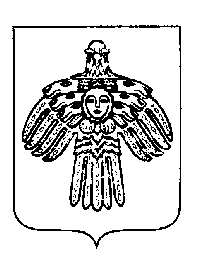 